Исх. № 43 от 05.02.2016Сводный отчет о реализации Плана основных мероприятий краевых государственных и муниципальных учреждений культуры, профессиональных образовательных организаций в области культуры в рамках проведения в Красноярском крае Года российского кино за ЯНВАРЬ 2016 года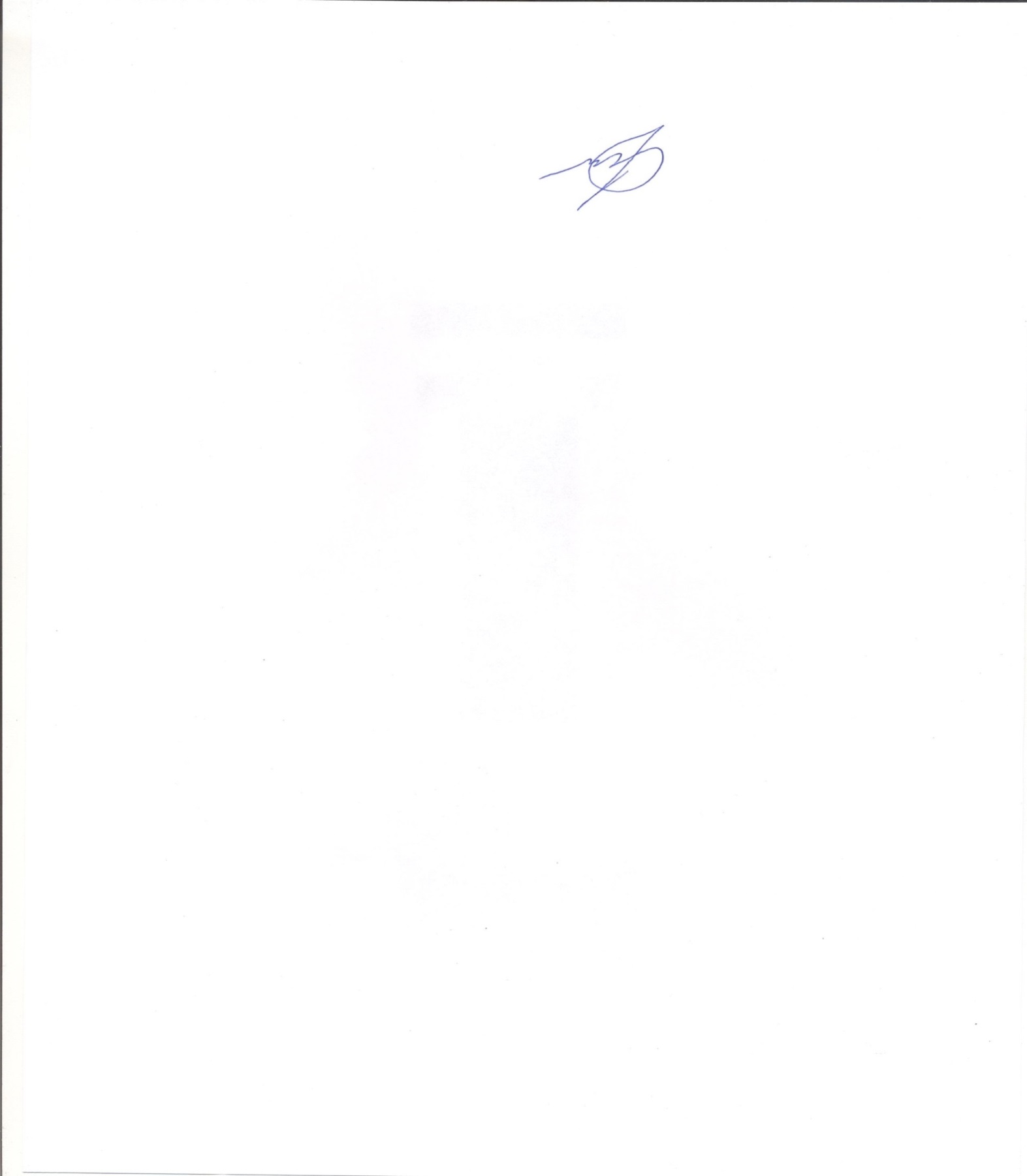 Генеральный директор КГБУК «Красноярский кинограф»                                                                                                          Д.В. Кудрявцев Дудина Наталья Ивановна243-74-16№ п/пНаименование мероприятияМесто проведенияСрок реализацииКраткое описание мероприятия, в т.ч. количество участников, зрителей, территорийI. Международные, общероссийские, краевые проекты и мероприятия в Красноярском крае в области кинематографаI. Международные, общероссийские, краевые проекты и мероприятия в Красноярском крае в области кинематографаI. Международные, общероссийские, краевые проекты и мероприятия в Красноярском крае в области кинематографаI. Международные, общероссийские, краевые проекты и мероприятия в Красноярском крае в области кинематографаI. Международные, общероссийские, краевые проекты и мероприятия в Красноярском крае в области кинематографа1Краевой проект «Доступное кино» для социально незащищенных слоев населенияКГБУК «Центр культурных инициатив»12.01 ,19.01, 26.01  начало в 12.00 и в 14.00Проект направлен на популяризацию российского киноискусства, приобщение детей и молодежи к качественному культурному продукту, повышение доступности культурных благ для населения. За отчетный период состоялось 6 киносеансов, которые посетило 256 человек.2Подготовка к Фестивалю документального кино северных территорий Красноярского края «Арктика и Сибирь в объективе аборигена» г. Дудинка, Таймырский Долгано-Ненецкий муниципальный районянварьРазработка Положения Фестиваля документального кино северных территорий Красноярского края «Арктика и Сибирь в объективе аборигена»II. Просветительские акции, развитие кинематографического искусства, поддержка молодых талантливых кинематографистовII. Просветительские акции, развитие кинематографического искусства, поддержка молодых талантливых кинематографистовII. Просветительские акции, развитие кинематографического искусства, поддержка молодых талантливых кинематографистовII. Просветительские акции, развитие кинематографического искусства, поддержка молодых талантливых кинематографистовII. Просветительские акции, развитие кинематографического искусства, поддержка молодых талантливых кинематографистов1Цикл мероприятий по популяризации кино (кинолектории, книжно-иллюстративные выставки, показ фильмов по произведениям классической литературы и т.п.)КГБ ПОУ «Минусинский колледж культуры и искусства»16 января Торжественное открытие студенческого кинозала в общежитии колледжа и показ комедийного художественного фильма «Человек с бульвара Капуцинов»2Цикл мероприятий по популяризации кино (кинолектории, книжно-иллюстративные выставки, показ фильмов по произведениям классической литературы и т.п.)Ачинский район Январь В Белоярской с/б прошел день информации «День Детского кино» (9 января),Вечер-портрет «Киноактеры Н.А.Крючков, М.А.Миронова» (13 января), День детского кино «Знакомьтесь, сказочник Александр Роу» (16 января). Также в январе прошли следующие мероприятия: Неделя детского российского кино «В гостях у сказки»(Ключинский КДЦ), Викторина «Любимые мультфильмы» (Белоярский СДК). Всего посетителей - 164 человека.3Цикл мероприятий по популяризации кино (кинолектории, книжно-иллюстративные выставки, показ фильмов по произведениям классической литературы и т.п.)КГБ ПОУ «Минусинский колледж культуры и искусства»январь В течение месяца в колледже работала книжная выставка «Юбилейное ожерелье», посвященная юбилейным датам выдающихся деятелей кинематографии (М.И. Ромм, А. Герман, М.С. Донской, А. Миронов)4Цикл мероприятий по популяризации кино (кинолектории, книжно-иллюстративные выставки, показ фильмов по произведениям классической литературы и т.п.)КГБ ПОУ «Минусинский колледж культуры и искусства»23 января Показ комедийного художественного фильма «Солдат Иван Бровкин»5Цикл мероприятий по популяризации кино (кинолектории, книжно-иллюстративные выставки, показ фильмов по произведениям классической литературы и т.п.)Отдел культуры администрации города Канска Январь В Канском краеведческом музее прошел кинопоказ «Уходящие в легенду». Участники познакомились с историей возникновения и развития мирового и российского кинематографа. В ЦГБ имени А.П. Чехова прошел лекторий «Кино и книга. Два искусства». Ведущие рассказали об истории кинематографии, об экранизации художественных произведений, также прошел открытый кинопоказ «Книга или фильм» - зрители смотрели фильм «Вечера на хуторе близ Диканьки», после обсуждение. В библиотеке-филиале №8 прошло кинопутешествие по творчеству актеров кино «Как уходили великие» - «Мгновения его жизни» - о жизни и творчестве Вячеслава Тихонова. Всего данные мероприятия посетили: 88 человек. 6 Цикл мероприятий по популяризации кино (кинолектории, книжно-иллюстративные выставки, показ фильмов по произведениям классической литературы и т.п.)Отдел культуры Ачинского района Январь В феврале в Ачинском районе проведены следующие мероприятия по популяризации кино: в Белоярской с/б прошел день информации «День Детского кино», Вечер-портрет «Киноактеры Н.А.Крючков, М.А.Миронова»; в Березовской с/б День детского кино «Знакомьтесь, сказочник Александр Роу»; в Ключинский КДЦ Неделя детского российского кино «В гостях у сказки»; в Белоярский СДК викторина «Любимые мультфильмы». Также были проведены выставочные мероприятия: оформлен стенд «Знаменитые лица российского кинематографа» в п. Белый Яр (ст.Зерцалы), «Наши любимые актёры» в Берёзовский СДК, проведен фотоконкурс «С чего начинается кино» в Горный КДЦ. Всего мероприятия посетили 237 человек.7Формирование и выдача на киноустановки Красноярского края тематических программ по пропаганде отечественного киноКиносеть краяянварьВ целях пропаганды отечественного кино КГБУК «Красноярский кинограф» сформирована кинопрограмма, в которую вошли фильмы «Броненосец «Потемкин», «Александр Невский» (реж. С. Эйзенштейн), «Закройщик из Торжка» (реж. Я. Протазанов), «Плохой, хороший человек» (реж. И. Хейфиц), «Доживем до понедельника» «Белый Бим – Черное ухо» (реж. С. Ростоцкий), «Детство Бемби» (реж. Н. Бондарчук), «Русалочка» (реж. В. Бычков), «Морозко» (реж. А. Роу), «Бриллиантовая рука», «Кавказская пленница» (реж. Л. Гайдай), «Стряпуха» (реж. Э. Кеосаян), «Белые росы» (реж. И. Добролюбов) и другие. Тематические кинопоказы прошли в Красноярске, Ачинске, Бородино, Большеулуйском, Ермаковском, Канском, Тюхтетском, Шарыповском и Шушенском районах Красноярского края. Всеми мероприятиями охвачено 820 человек8Прокат художественных и документальных фильмов на киноустановках Красноярского края для проведения мероприятий по популяризации военно-патриотического наследияКиносеть краяянварьВ целях патриотического воспитания детей и молодежи, а также пропаганды военно-патриотического наследия ко Дню воинской славы России – Дню снятия блокады Ленинграда КГБУК «Красноярский кинограф» сформирована кинопрограмма, в которую вошли фильмы «Отец солдата» (реж. Р. Чхеидзе), «Франц и Полина» (реж. М. Сегал), «Ижорский батальон» (реж. Г. Казанский), хроника «Ленинград в борьбе» и другие. Тематические кинопоказы прошли в Ачинском, Боготольском, Большеулуйском, Ермаковском, Канском районах Красноярского края. Всеми мероприятиями охвачено 320 человек9Прокат художественных и документальных фильмов на киноустановках Красноярского края при проведении мероприятий по организации детского и молодежного досуга, в том числе в дни школьных каникул, а также показ фильмов по школьной программеКиносеть краяянварьВ целях организации детского досуга во время новогодних каникул КГБУК "Красноярский кинограф" была сформирована кинопрограмма, посвященная Дню детского кино в России, в которую вошли фильмы «Морозко», «По щучьему велению», «Золотые рога»,  «Вечера на хуторе близ Диканьки (реж. А. Роу), «На златом крыльце сидели» (реж. Б. Рыцарев), «Снежная королева» (реж. Г. Казанский), «Конёк-горбунок» (реж. И. Иванов-Вано), «Золушка» (реж. Н. Кошеверова, М. Шапиро), мультфильмы «Иван Царевич и Серый волк 2» (реж. В. Торопчин), «Тайна Сухаревой башни. Чародей равновесия» (реж. С. Серегин), мультсборники «Приключения Маши и Гоши», «Новогодний», «Гора самоцветов» и другие. Кинопоказы прошли в городах: Лесосибирск, Шарыпово; Ачинском, Балахтинском, Боготольском, Богучанском, Большемуртинском, Большеулуйском, Ермаковском, Козульском, Краснотуранском, Манском, Назаровском, Нижнеингашском, Саянском, Тюхтетском, Уярском, Шарыповском районах Красноярского края. Всеми мероприятиями охвачено 1 793 зрителей10Тематический кинопоказ «Произведения красноярских писателей на экране»Кинозал ККИМК14 января в 14.00Проведен 1-ый киносеанс I части фильма «Хмель» А. Черкасова. Перед сеансом – лекция о творчестве А. Черкасова, затем показ фильма, 120 зрителей11Цикл документальных фильмов «Мой Красноярский край», посвященный Году российского киноРДК20 январяДокументальный фильм о Балахтинском районе.  Количество зрителей, посмотревших фильм, 150 человек12Подготовка видеоэкскурсии по музею-заповеднику «Ленин в Шушенском»Музей-заповедник «Шушенское»январь Подготовка сценарного плана видеоэкскурсии и работа над текстом13Подготовка документального фильма «Фашизм не пройдет»Музей-заповедник «Шушенское»январьСбор информации и монтаж видеосюжетов к фильму14Встреча в клубе «Аниме»: «Современная русская анимация: с чего все начиналось»г. Красноярск, Красноярская краевая молодежная библиотека16 январяМероприятие прошло  в  рамках тематического  цикла       «Шедевры российской мультипликации» (к 80-летию студии мультипликационных фильмов «Союзмультфильм»).  Участники мероприятия   узнали об  интересных  фактах  и событиях     из  истории  и первых годах развития советской мультипликации, а также посмотрели   фрагменты     популярных  мультфильмов. Количество участников - 35 человек III. Научно-практические конференции, мероприятия (форумы, съезды, семинары, круглые столы и пр.)III. Научно-практические конференции, мероприятия (форумы, съезды, семинары, круглые столы и пр.)III. Научно-практические конференции, мероприятия (форумы, съезды, семинары, круглые столы и пр.)III. Научно-практические конференции, мероприятия (форумы, съезды, семинары, круглые столы и пр.)III. Научно-практические конференции, мероприятия (форумы, съезды, семинары, круглые столы и пр.)IV. Популяризация творчества в области кино на территории Красноярского краяIV. Популяризация творчества в области кино на территории Красноярского краяIV. Популяризация творчества в области кино на территории Красноярского краяIV. Популяризация творчества в области кино на территории Красноярского краяIV. Популяризация творчества в области кино на территории Красноярского края1Проект «Старый кинотеатр». Тема года: «Кинематограф мастеров: актеру честь и место». Киновечер «Не повторяюсь в своих ролях», посвященный 75-летию С.К. ШакуроваКинозал ККИМК21 января в 14.00Творческий портрет актера с демонстрации 4х-фрагментов из его фильмов и полностью демонстрация х/ф «Друг». 60 зрителей